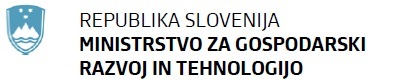 RAZPISNA DOKUMENTACIJAI. UVODMikropodjetja predstavljajo kar okoli 80% vseh podjetij v lesnopredelovalni panogi. Ta podjetja so tako osnova panoge in nepogrešljiv člen v lesni predelovalni verigi. Torej so najbolj dinamičen del panoge, obenem pa so tudi zelo ranljiva na zunanje dejavnike (epidemija covid, finančne krize). Predmetni razpis izpostavlja specifične potrebe mikropodjetij iz dveh vidikov; prvič, naslavlja ožjo lesnopredelovalno panogo (C16 in C31) in drugič, namenjen je mikropodjetjem z do 5 zaposlenimi.S predmetnim razpisom torej želimo neposredno okrepiti mikropodjetja in jim omogočiti razvojni preboj, posredno pa okrepiti celotno lesnopredelovalno panogo in uporabiti najpomembnejši slovenski naravni vir – les, ki je tudi eden od temeljev evropskega prehoda v nizkoogljično družbo. II. JAVNI RAZPISPravne podlage izvedbo javnega razpisa so: Proračun Republike Slovenije za leto 2022 (DP2022) (Uradni list RS, št. 174/20),Proračun Republike Slovenije za leto 2023 (DP2023) (Uradni list RS, št. 187/21),Zakon o izvrševanju proračunov Republike Slovenije za leti 2022 in 2023 (Uradni list RS, št. 187/21 in 206/21 – ZDUPŠOP),Pravilnik o postopkih za izvrševanje proračuna Republike Slovenije (Uradni list RS, št. 50/07, 61/08, 99/09 – ZIPRS1011, 3/13 in 81/16), Zakon o javnih financah (Uradni list RS, št. 11/11 – uradno prečiščeno besedilo, 14/13 – popr., 101/13, 55/15 – ZFisP, 96/15 – ZIPRS1617,13/18 in 195/20 – odl. US),Uredba o postopku, merilih in načinih dodeljevanja sredstev za spodbujanje razvojnih programov in prednostnih nalog (Uradni list RS, št. 56/11),Uredba Komisije (ES) št. 651/2014 z dne 17. junija 2014 o razglasitvi nekaterih vrst pomoči za združljive z notranjim trgom pri uporabi členov 107 in 108 Pogodbe  (UL L št. 187 z dne 26. 6. 2014, str. 1; v nadaljnjem besedilu: Uredba 651/2014/EU), zadnjič spremenjena z Uredbo Komisije (EU) 2021/1237 z dne 23. julija 2021 o spremembi Uredbe (EU) št. 651/2014 o razglasitvi nekaterih vrst pomoči za združljive z notranjim trgom pri uporabi členov 107 in 108 Pogodbe (UL L št. 270 z dne 29. 7. 2021, str. 39),Uredba Komisije (EU) št. 1407/2013 z dne 18. 12. 2013 o uporabi členov 107 in 108 Pogodbe o delovanju Evropske unije pri pomoči de minimis (UL L št. 352 z dne 24. 12. 2013, str. 1; v nadaljevanju besedila: Uredba 1407/2013/EU), Shema državnih pomoči »Program izvajanja finančnih spodbud MGRT – de minimis« (št. priglasitve: M001-2399245-2015/II, datum potrditve sheme: 10. 11. 2020; trajanje sheme: do 31. 12. 2023),Program izvajanja finančnih spodbud Ministrstva za gospodarski razvoj in tehnologijo 2015-2020, št. 3030-4/2015/8 z dne 22. 3. 2022.Ime oziroma naziv in sedež proračunskega uporabnika, ki dodeljuje sredstvaUporabnik državnega proračuna: Republika Slovenija, Ministrstvo za gospodarski razvoj in tehnologijo, Kotnikova ulica 5, 1000  Ljubljana (v nadaljnjem besedilu: ministrstvo).Namen, cilj in predmet javnega razpisa Namen in cilj javnega razpisaMikropodjetja, v razredu od 0 do 5 zaposlenih, predstavljajo okoli 80% vseh podjetij v lesnopredelovalni panogi, ki na eni strani s svojo razpršenostjo prestavljajo pomemben dejavnik razvoja v lokalnih okoljih, po drugi strani pa so ranljiva na zunanje dejavnike npr. epidemijo Covid-19, zato je namen tega javnega razpisa spodbuditi razvoj mikropodjetij na področju lesarstva in s tem izkoristiti razvojni potencial slovenske strateške surovine (lesa).Cilj javnega razpisa je dvigniti konkurenčnost in rast mikropodjetij na področju lesarstva, povečati njihovo odpornost na zunanje vplive ter dvigniti dodano vrednost, in ga bomo dosegli s sofinanciranjem stroškov opredmetenih in neopredmetenih sredstev ter stroškov plač ter drugih stroškov v povezavi z razvojem novih proizvodov iz lesa. Predmet javnega razpisaPredmet javnega razpisa je sofinanciranje investicij mikropodjetij v opredmetena in neopredmetena sredstva ter stroškov plač ter drugih stroškov dela v povezavi z razvojem novih proizvodov iz lesa. Poudarek bo dan projektom, ki bodo omogočali nadaljnji razvoj in trajnostno rast mikropodjetij na okolju prijazen način in skladno s principi krožnega gospodarstva.Ciljne skupine/upravičenciNa ta javni razpis (v nadaljnjem besedilu: razpis) se lahko prijavijo mikro podjetja s sedežem v Republiki Sloveniji, ki se kot pravna ali fizična oseba ukvarjajo z gospodarsko dejavnostjo in so organizirana kot gospodarske družbe, samostojni podjetniki posamezniki ali zadruge. Za opredelitev MSP in določitev velikosti podjetja vlagatelji upoštevajo določila Priloge 1 Uredbe 651/2014/EU.Prijavitelji po razpisu so podjetja, ki na trg uvajajo proizvode in storitve na področju rabe lesa in imajo skladno s Prilogo I Uredbe o standardni klasifikaciji dejavnosti (Uradni list RS, št. 69/07 in 17/08; v nadaljnjem besedilu: SKD 2008), registrirano dejavnost:oddelek C16 Obdelava in predelava lesa, proizvodnja izdelkov iz lesa, plute, slame in protja, razen pohištva, alioddelek C31 Proizvodnja pohištva (razen razreda C 31.03 – proizvodnja žimnic). Prijavitelji (po odobritvi sofinanciranja: upravičenci) po razpisu so podjetja, ki so se registrirala oz. priglasila pri pristojnem organu pred oddajo vloge na ta razpis (upošteva se datum registracije podjetja na sodišču oz. pri pristojnem organu).5.  Pogoji za kandidiranjeVloga prijavitelja mora izpolnjevati vse pogoje razpisa. Glede izpolnjevanja razpisnih pogojev prijavitelj podpiše izjavo, s katero pod kazensko in materialno pravno odgovornostjo potrdi izpolnjevanje in sprejemanje razpisnih pogojev za kandidiranje na razpisu (izjava je del razpisne dokumentacije).V primeru dvoma glede izpolnjevanja pogojev za kandidiranje lahko ministrstvo zahteva dodatna pojasnila in dokazila.Izpolnjevanje pogojev mora biti razvidno iz vsebine celotne vloge. Če vloga ne bo izpolnjevala vseh pogojev, se zavrne. V primeru, da se neizpolnjevanje pogojev ugotovi po izdaji sklepa o dodelitvi sredstev, se pogodba o sofinanciranju ne bo podpisala, sklep o dodelitvi sredstev pa se odpravi oz. razveljavi. V primeru, da se neizpolnjevanje pogojev ugotovi po podpisu pogodbe o sofinanciranju, lahko ministrstvo odstopi od pogodbe o sofinanciranju, pri čemer je upravičenec dolžan vrniti vsa že prejeta sredstva skupaj z zakonskimi zamudnimi obrestmi od dneva prejema sredstev na njegov transakcijski račun do dneva vračila sredstev v državni proračun Republike Slovenije.Za izvedbo postopka obravnave vlog (preverjanje pogojev, ocenjevanje, priprava sklepov itd.) je imenovana strokovna komisija za izvedbo razpisa. Za vse pravočasne, pravilno označene in formalno popolne vloge (v nadaljevanju: formalna popolnost vloge) strokovna komisija najprej preveri, ali vloga izpolnjuje vse pogoje razpisa. Če ugotovi, da vloga ne izpolnjuje vseh pogojev razpisa, nadaljnjega ocenjevanja po merilih komisija ne izvede, vloga prijavitelja pa se zaradi neizpolnjevanja pogojev zavrne.Splošni pogoji za prijavitelje Splošni pogoji za kandidiranje so:Prijavitelj mora izpolnjevati pogoje, ki so v 4. poglavju »Ciljne skupine/upravičenci« navedeni za ciljne skupine/končne prejemnike (izjava ter dodatno preverjanje se izvede na osnovi podatkov iz vloge in javnih evidenc, v kolikor podatki v javnih evidencah ne bodo dosegljivi oz. bodo nepopolni ali neustrezni, jih bo moral prijavitelj predložiti sam, in sicer izpisek iz sodnega/poslovnega registra za gospodarske družbe ali izpis iz poslovnega registra za samostojne podjetnike, z označbo registrirane glavne ali druge dejavnosti, skladne z javnim razpisom ter druga dokazila, iz katerih je razvidna registracija ustrezne dejavnosti prijavitelja glede na prijavljen projekt).Na dan oddaje vloge mora prijavitelj imeti pri pristojnem organu vpisan poslovni naslov, poslovno enoto, podružnico ali drug del poslovnega subjekta, kjer se bodo izvajale aktivnosti projekta (izjava ter dodatno preverjanje se izvede na osnovi izpisa iz relevantnega registra oziroma javnih evidenc).Prijavitelj na dan oddaje vloge nima neporavnanih zapadlih finančnih obveznosti v višini 50 evrov ali več do ministrstva oziroma njegovih izvajalskih institucij ministrstva (Slovenski podjetniški sklad, Javna agencija Republike Slovenije za spodbujanje podjetništva, internacionalizacije, tujih investicij in tehnologije, Slovenski regionalno razvojni sklad) iz naslova pogodb o sofinanciranju oz. o dodelitvi javnih sredstev in so bile kot neporavnane in zapadle spoznane v pravnomočni odločbi pristojnega organa (izjava ter dodatna preveritev se izvede na osnovi evidenc ministrstva in izvajalskih institucij).V obdobju zadnjega leta, šteto za nazaj od dne oddaje vloge, prijavitelj nima neporavnanih zapadlih finančnih obveznosti iz naslova obveznih dajatev in drugih denarnih nedavčnih obveznosti v skladu z zakonom, ki ureja finančno upravo, ki jih pobira davčni organ (v višini 50 eurov ali več na dan oddaje vloge); šteje se, da prijavitelj, ki je gospodarski subjekt, ne izpolnjuje obveznosti tudi, če na dan oddaje vloge ni imel predloženih vseh obračunov davčnih odtegljajev za dohodke iz delovnega razmerja za obdobje zadnjega leta do dne oddaje vloge (izjava ter dodatna preveritev se izvede na osnovi evidenc Finančne uprave Republike Slovenije).Med prijaviteljem in ministrstvom oz. izvajalskimi institucijami ministrstva niso bile pri že sklenjenih pogodbah o sofinanciranju ugotovljene hujše nepravilnosti pri porabi javnih sredstev in izpolnjevanju ključnih pogodbenih obveznosti, zaradi česar je ministrstvo oz. izvajalska institucija odstopila od pogodbe o sofinanciranju, od odstopa od pogodbe pa še niso pretekla 3 leta (izjava in preverjanje iz evidenc ministrstva in izvajalskih organov).Prijavitelj ni v postopku prisilne poravnave, stečajnem postopku, postopku likvidacije ali prisilnega prenehanja, z njegovimi posli iz drugih razlogov ne upravlja sodišče, ni opustil poslovne dejavnosti in na dan oddaje vloge ni bil v stanju insolventnosti, v skladu z določbami Zakona o finančnem poslovanju, postopkih zaradi insolventnosti in prisilnem prenehanju (Uradni list RS, št. 176/21 – uradno prečiščeno besedilo, 178/21 – popr. in 196/21 – odl. US) ali v likvidaciji po določilih Zakona o gospodarskih družbah (Uradni list RS, št. 65/09 – uradno prečiščeno besedilo, 33/11, 91/11, 32/12, 57/12, 44/13 – odl. US, 82/13, 55/15, 15/17, 22/19 – ZPosS, 158/20 – ZIntPK-C in 18/21) (izjava ter dodatna preveritev se izvede na osnovi javnih evidenc).Prijavitelj ne prejema ali ni v postopku pridobivanja državnih pomoči za reševanje in prestrukturiranje podjetij v težavah po Zakonu o pomoči za reševanje in prestrukturiranje gospodarskih družb in zadrug v težavah (Uradni list RS, št. 5/17) in ni podjetje v težavah skladno z 18. točko 2. člena Uredbe 651/2014/EU (izjava ter dodatna preveritev se izvede na osnovi evidenc ministrstva ter javnih evidenc).Za prijavitelja ni podana prepoved poslovanja v razmerju do ministrstva v obsegu, kot izhaja iz 35. in 36. člena ZIntPK (izjava ter dodatna preveritev se izvede na osnovi spletne strani - http://erar.si/omejitve).Prijavitelj skladno z Uredbo 1407/2013/EU ne sme imeti registrirane glavne dejavnosti in tudi vsebina sofinanciranega projekta se ne sme nanašati na sledeče izključene sektorje:ribištva in akvakulture, kakor ju zajema Uredba (EU) št. 1379/2013 Evropskega parlamenta in Sveta z dne 11. decembra 2013 o skupni ureditvi trgov za ribiške proizvode in proizvode iz ribogojstva in o spremembi uredb Sveta (ES) št. 1184/2006 in (ES) 1224/2009 ter razveljavitvi Uredbe Sveta 104/2000  (UL L št. 354 z dne 28. 12. 2013, str. 1), zadnjič spremenjena z Uredbo (EU) 2020/560 Evropskega parlamenta in Sveta z dne 23. aprila 2020 o spremembi uredb (EU) št. 508/2014 in (EU) št. 1379/2013 glede posebnih ukrepov za ublažitev vpliva izbruha COVID-19 na sektor ribištva in akvakulture (UL L št. 130 z dne 24. 4. 2020, str. 11);primarne proizvodnje kmetijskih proizvodov;predelave in trženja kmetijskih proizvodov, v primerih:kadar je znesek pomoči, določen na podlagi cene oziroma količine takih proizvodov, ki so kupljeni od primarnih proizvajalcev, ali jih je na trg dalo zadevno podjetje;kadar je pomoč pogojena s tem, da se delno ali v celoti prenese na primarne proizvajalce.Dejanski lastnik/i prijavitelja v skladu z 24. členom Zakona o preprečevanju pranja denarja in financiranja terorizma (Uradni list RS, št. 48/22) ni/niso vpleten/i v postopke pranja denarja in financiranja terorizma (izjava prijavitelja).Prijavitelj ni v postopku vračanja neupravičeno prejete državne pomoči, na osnovi odločbe Evropske komisije, ki je prejeto državno pomoč razglasila za nezakonito in nezdružljivo s skupnim trgom Skupnosti (izjava ter dodatna preveritev v javnih evidencah - EK).Prijavitelj za iste že povrnjene upravičene stroške in aktivnosti, ki so predmet sofinanciranja v razpisu, ni in ne bo pridobil sredstev iz drugih javnih virov (sredstev evropskega, državnega ali lokalnega proračuna) (prepoved dvojnega sofinanciranja) (izjava ter dodatna preveritev v evidencah MF – državne pomoči in v internih evidencah ministrstva).Pri projektu je upoštevano pravilo kumulacije državnih pomoči - skupna višina državne pomoči za projekt v zvezi z istimi upravičenimi stroški ne bo presegla največje intenzivnosti pomoči oziroma zneska državne pomoči, kot to določa shema državne pomoči, veljavna za razpis (izjava ter dodatna preveritev v evidencah MF – državne pomoči in v internih evidencah ministrstva).Prijavitelj se je seznanil in se strinja z vsemi pogoji, ki so navedeni v javnem razpisu in razpisni dokumentaciji (izjava prijavitelja).Prijavitelj izjavlja, da vse kopije, ki so priložene k vlogi, ustrezajo originalom.Prijavitelj izjavlja, da so vse navedbe, ki so podane v vlogi, resnične in ustrezajo dejanskemu stanju (izjava prijavitelja).5.2.  Posebni pogoji za prijavitelje Vlagatelj na dan oddaje vloge izkazuje do 5,00 zaposlenih (preverjanje na osnovi podatkov iz vloge o projektu).Prijavitelj ni prejel oziroma ni v postopku obravnave za pridobitev nepovratnih sredstev iz naslova Javnega razpisa za spodbujanje večje predelave lesa za hitrejši prehod v podnebno nevtralno družbo (NOO LES), objavljenega v Uradnem listu RS št. 43 dne 25. 3. 2022 (preverjanje iz evidenc direktorata).Prijavitelj mora voditi posebno, ločeno knjigovodsko evidenco upravičenih in neupravičenih stroškov, skladno s  tega razpisa, ki se nanašajo na projekt pod številko, ki jo bodo navedli v Izjavi prijavitelja o izpolnjevanju razpisnih pogojev.5.3.  Posebni pogoji za projektProjekt mora biti skladen z namenom, ciljem in predmetom razpisa (izjava prijavitelja ter dodatna preveritev na osnovi podatkov iz vloge o projektu).Prijavitelj predloži finančno konstrukcijo projekta, ki vsebuje dinamiko po letih in vire financiranja. Financiranje oz. zapiranje finančne konstrukcije subvencioniranih stroškov z lizingom ni dovoljeno (izjava ter dodatna preveritev na osnovi podatkov iz vloge o financiranju projekta).Projekt mora biti izveden na področju uporabe lesa in/ali lesnih tvoriv (delež lesa v lesnih tvorivih mora biti nad 50 % volumna) (registracija projekta na področju SKD 2008 C16 ali C31 Proizvodnja pohištva (razen razreda C 31.03 – proizvodnja žimnic) (izjava ter dodatna preveritev na osnovi podatkov iz vloge).Projekt mora biti tržno naravnan (iz prijavne dokumentacije mora biti razvidno, da obstaja trg in možnost prodaje predvidenih izdelkov oziroma storitev) (izjava ter dodatna preveritev na osnovi podatkov iz vloge).Projekt se ne sme začeti pred oddajo vloge na razpis (izjava ter dodatna preveritev na osnovi podatkov iz vloge).Upravičeni stroški se sofinancirajo v višini največ 60% upravičenih stroškov, preostanek zagotavljajo upravičenci (preveritev na osnovi podatkov iz vloge).Načrtovana višina sofinanciranja upravičenih stroškov posameznega projekta mora znašati vsaj 5.000,00 EUR ter največ 50.000,00 EUR. Če se tekom izvajanja projekta izkaže, da upravičeni stroški ne dosegajo minimalnega zneska sofinanciranja, projekt ne izpolnjuje predmetnega pogoja (izjava ter dodatna preveritev na osnovi podatkov iz vloge).Za dokazovanje izpolnjevanja dodatnih razpisnih pogojev prijavitelj podpiše izjavo (Izjava prijavitelja) o izpolnjevanju in sprejemanju razpisnih pogojev, s katerim pod kazensko in materialno pravno odgovornostjo potrdi izpolnjevanje in sprejemanje razpisnih pogojev za kandidiranje na razpisu). Izjava prijavitelja je del razpisne dokumentacije.V primeru dvoma glede izpolnjevanja pogojev prijavitelja, lahko ministrstvo zahteva dodatna pojasnila ali dokazila.Merila za ocenjevanje vlog in postopek izbora Vloge na javni razpis obravnava strokovna komisija, ki jo imenuje minister pristojen za gospodarski razvoj in tehnologijo. Strokovna komisija bo v prvi fazi preverjala formalno popolnost vlog. Prijavitelji, ki bodo podali formalno nepopolne vloge, bodo pozvani k dopolnitvi le-teh. Dopolnitev vlog je mogoča v roku 8 delovnih dni od prejema poziva k dopolnitvi. Vloge, ki ne bodo dopolnjene v določenem roku, bodo zavržene.  Prijavitelj v dopolnitvi v skladu z Uredbo o merilih, postopkih in načinih dodeljevanja sredstev za spodbujanje razvojnih programov in prednostnih nalog (Uradni list RS, št. 56/11) ne sme spreminjati:višine zaprošenih sredstev,tistega dela vloge, ki se veže na tehnične specifikacije predmeta vloge,tistih elementov vloge, ki vplivajo ali bi lahko vplivali na drugačno razvrstitev njegove vloge glede na preostale vloge, ki jih je naročnik prejel v postopku dodelitve sredstev.V kolikor bi prijavitelji v dopolnitvi spreminjali zgoraj navedene dele vloge, se upoštevajo navedbe iz prvotne vloge. Dopolnitev vlog je namenjena zagotovitvi morebitnih manjkajočih dokumentov, obrazcev oziroma podatkov, ki bodo izkazovali izpolnjevanje pogojev ob izteku roka za oddajo vloge na razpis.Izključno prijavitelj sme ob pisnem soglasju neposrednega uporabnika državnega proračuna popraviti očitne računske napake, ki jih odkrije pri pregledu in ocenjevanju ponudb. Pri tem se višina zaprošenih sredstev ne sme spreminjati.V drugi fazi bo strokovna komisija preverjala izpolnjevanje pogojev za kandidiranje. Vloge, ki ne bodo izpolnjevale pogojev za kandidiranje in vloge, ki ne bodo skladne z nameni razpisa, se zavrnejo. Popolne vloge, ki bodo izpolnjevale pogoje za kandidiranje in bodo skladne z namenom razpisa, bo strokovna komisija ocenila v skladu z objavljenimi merili.Za vse pravočasne, pravilno označene in popolne vloge komisija najprej ugotovi, ali vloga izpolnjuje vse pogoje razpisa. Če ugotovi, da ne izpolnjuje vseh pogojev razpisa, se nadaljnjega ocenjevanja po merilih ne izvede, vloga pa se zavrne. Vsako vlogo, ki izpolnjuje vse pogoje za kandidiranje, ocenita dva neodvisna ocenjevalca. Ocena pri posameznem merilu je povprečje njunih ocen. V primeru razhajanj ocen ocenjevalcev pri posameznemu merilu, se do ocene opredeli strokovna komisija na seji, ki tudi določi končno oceno tega merila, kar ustrezno evidentira v okviru zapisnika. Vloge strokovna komisija oceni na podlagi naslednjih meril:Dodatna pojasnila posameznih meril:(*) Razvrstitev proizvodov glede na stopnjo predelave lesaPrag števila točk, potrebnih za odobritev sofinanciranja, je 27 točk. V kolikor se bo po končanem ocenjevanju izkazalo, da skupna vrednost pričakovanega sofinanciranja projektov, ki so dosegli prag števila točk, presega razpoložljiva sredstva, bodo sredstva razdeljena glede na višino doseženih točk, prednost pri dodelitvi bodo imeli projekti z višjim številom točk. V primeru, da bo več projektov z enako oceno, se bo upoštevalo število točk pri merilu kakovost projekta in nato še merilo krožno gospodarstvo.V primeru, da bodo projekti tudi pri tem merilu dosegli enako oceno, se bo upoštevala višina točk pri merilu, vezanem na regionalni kriterij.Skupno število možnih točk je 62.Višina razpoložljivih sredstev Okvirna skupna višina sredstev, ki so na razpolago za izvedbo predmetnega javnega razpisa je 1.000.000,00 EUR.Višina razpisanih sredstev se lahko spremeni z objavo spremembe razpisa o povečanju sredstev v Uradnem listu RS vse do izdaje sklepov o izboru za sofinanciranje.Del razpisanih sredstev lahko ostane nerazporejen v primeru premajhnega števila ustreznih vlog.Dinamika sofinanciranja operacije bo določena s pogodbo o sofinanciranju med ministrstvom in izbranim prijaviteljem kot upravičencem, v odvisnosti od finančnega načrta izvajanja projekta in od razpoložljivosti proračunskih sredstev.Izplačila ministrstva so odvisna od razpoložljivosti proračunskih sredstev in programa ministrstva za ta namen. V kolikor bi bile ukinjene ali zmanjšane pravice porabe na proračunskih postavkah, lahko ministrstvo razveljavi razpis in izdane sklepe o sofinanciranju, ali skladno s pogodbo o sofinanciranju določi novo pogodbeno vrednost ali dinamiko izplačil. V kolikor se izbrani prijavitelj ne strinja s predlogom ministrstva, se šteje, da odstopa od vloge oziroma od pogodbe o sofinanciranju.Ministrstvo si pridružuje pravico, da lahko  razpis, kadarkoli do izdaje sklepov o (ne)dodelitvi sredstev, prekliče ali spremeni z objavo v Uradnem listu Republike Slovenije.Obdobje, v katerem morajo biti porabljena dodeljena sredstvaObdobje upravičenosti stroškov in izdatkov se prične z oddajo vloge na javni razpis in konča 15. 10. 2023.Shema in skladnost s pravili državnih pomočiMinistrstvo bo sofinanciralo upravičene stroške v višini največ 60%, preostanek zagotavljajo upravičenci.Skupni znesek pomoči, dodeljen enotnemu podjetju, na podlagi pravila de minimis ne sme presegati največje intenzivnosti pomoči ali zneska državne pomoči, kot določa shema državnih pomoči de minimis. Skupni znesek pomoči, dodeljen istemu podjetju / upravičencu na podlagi pravila de minimis ne sme presegati 200.000,00 EUR v kateremkoli obdobju treh poslovnih let. Za prvo leto se upošteva leto odobritve pomoči. Omenjeni znesek se zniža na vrednost 100.000,00 EUR za podjetja, ki delujejo v komercialnem cestnem tovornem prevozu, ne sme pa se uporabljati za nabavo vozil za cestni prevoz tovora.Upravičeni stroški, intenzivnost pomoči in način financiranja Upravičeni so naslednji stroški:stroški nakupa opredmetenih osnovnih sredstev (nakup nove opreme in orodij ter novih strojev),stroški nakupa neopredmetenih osnovnih sredstev (nakup tehnologije z nakupom patentnih pravic, licenc, blagovnih znamk, znanja ali nepatentiranega tehničnega znanja),stroški plač in drugi stroški dela v povezavi z razvojem novih proizvodov iz lesa za enega zaposlenega.Standardni strošek na enoto je 11,93 EUR na uro in je izračunan na podlagi Metodologije, ki je del razpisne dokumentacije. Strošek zaposlenega na projektu je največ 160 efektivnih delovnih ur na mesec.Vsi ostali stroški so neupravičeni. Po razpisu so neupravičeni tudi stroški za nakup sončnih elektrarn, solarnih panelov, kotlov in peči (vse, kar je v povezavi s produkcijo energije, vključno s toplotno).Neupravičeni so tudi stroški za nakup licenc za splošne pisarniške programe (npr. MS Office) in splošne operacijske sisteme (npr. MS Windows).Upravičeni stroški morajo biti neposredno povezani s projektom in se morajo nanašati neposredno na izdelek, ki ga proizvaja prijavitelj. Financiranje projekta oz. upravičeni stroški, ki so predmet sofinanciranja, se morajo uporabljati izključno pri upravičencu, ter se morajo: v primeru osnovnih sredstev vključiti v aktivo podjetja ter obravnavati kot sredstva, ki se amortizirajo,kupiti od tretje osebe po tržnih pogojih od nepovezanih oseb (tretja oseba ne sme biti 25 % ali več kapitalsko povezana s prijaviteljem; lastniški deleži ali glasovalne pravice morajo biti manjše od 25 %). Nakup tudi ni dovoljen med sorodniki prvega, drugega in tretjega dednega reda ali med fizično osebo ustanoviteljem s.p.-ja oz. med lastnikom gospodarske družbe in gospodarsko družbo ali med povezanimi družbami, po Uredbi 651/2014/EU. Omejitve zaradi sorodstvenih povezav se upoštevajo tudi med prodajalcem in prijaviteljem, katerih lastniki so v sorodstvenem razmerju in imajo več kot 25 % lastništvo v pravnih osebah.Sredstva in zaposlene, ki so del sofinanciranega projekta, mora upravičenec ohraniti še najmanj 2 leti po zaključku projekta. Način financiranja upravičenih stroškovSredstva za sofinanciranje bodo prejemnikom nakazana na osnovi izstavljenih zahtevkov za izplačilo in sicer v enkratnem znesku po predložitvi in potrditvi zahtevka za izplačilo.Sredstva, dodeljena v okviru razpisa, predstavljajo pomoč po pravilu »de minimis«.Pri projektu se za uveljavljanje stroškov nakupa opredmetenih in neopredmetenih osnovnih sredstev uporablja dokazila dejansko nastalih in plačanih upravičenih stroškov. Upravičenci morajo izvesti projekt v skladu s temeljnimi načeli zakona o javnem naročanju, in sicer (i) načelo gospodarnosti, učinkovitosti in uspešnosti, (ii) načelo zagotavljanja konkurence med ponudniki, (iii) načelo transparentnosti oddaje naročil, (iv) načelo enakopravne obravnave ponudnikov in (v) načelo sorazmernosti ter skladno z določili pogodbe o sofinanciranju. Upoštevanje naštetih načel se lahko izkazuje le na način, da se celoten postopek ustrezno dokumentira in obrazloži.V okviru obravnave vlog prijaviteljev bo strokovna komisija izpolnjevanje pogoja za dodelitev pomoči po pravilu »de minimis« preverila na podlagi podatkov prijavitelja, ki so sestavni del vloge za izvedbo projekta, in dodatno s poizvedbo pri Sektorju za spremljanje državnih pomoči na Ministrstvu za finance. V primeru, da strokovna komisija ugotovi, da bi skupna vrednost pomoči, dodeljene prijavitelju, presegala 200.000,00 EUR v obdobju treh poslovnih let, ne glede na obliko ali namen pomoči, pomoči takšni vlogi po pravilu »de minimis« ne bo dodelila. V primeru prekoračitve dovoljenega zneska pomoči po pravilu »de minimis« v predpisanem obdobju, in sicer z dodelitvijo sredstev na podlagi tega razpisa, je upravičenec dolžan prejeta sredstva, s katerimi je zgornjo mejo dovoljene de minimis pomoči presegel, v celoti vrniti skupaj z zakonitimi zamudnimi obrestmi. Dovoljena je kumulacija pomoči po pravilu »de minimis« z drugimi vrstami pomoči za iste upravičene stroške, vendar le, če se s takšno kumulacijo ne preseže največja intenzivnost pomoči in znesek pomoči, dopustnih po drugih predpisih (shemah).Roki in način prijave na javni razpisRoka za oddajo vlog sta 30. 6. 2022 in 18. 11. 2022.Oddaja vloge pomeni, da se je prijavitelj seznanil z vsebino razpisa in da se z njo strinja.Navodila za izdelavo popolne vloge so navedena v IV. poglavju razpisne dokumentacije. Vloge je potrebno vložiti na naslov: Ministrstvo za gospodarski razvoj in tehnologijo, Kotnikova ulica 5, 1000 Ljubljana. Kot pravočasne bodo upoštevane vloge, ki bodo do navedenega roka osebno oddane v času uradnih ur v vložišče ministrstva (pri recepciji) oziroma do navedenega roka priporočeno oddane na pošti. Upošteval se bo datum razviden iz poštnega žiga, odtisnjenega na ovojnici, ki za obravnavo ne sme biti kasnejši od roka za predložitev vlog. V primeru, da iz ovojnice ne bo razviden datum na poštnem žigu in v primeru neposredne predložitve vloge na sedežu ministrstva, pa velja datum, vpisan na potrdilu ministrstva o prejemu pošiljke, ki prav tako ne sme biti kasnejši od roka za predložitev vlog.Vloga na razpis mora biti oddana v skladu z navodili v razpisni dokumentaciji in sicer v zaprti ovojnici z navedbo na sprednji strani, dobesedno in brez okrajšav: »NE ODPIRAJ – VLOGA na javni razpis Spodbude za mikropodjetja v lesarstvu (MIKRO 22-23)«, in s polnim nazivom in naslovom prijavitelja.Prijavitelj priloži vlogi tudi prijavni obrazec v elektronski obliki (wordov dokument in pdf – sken podpisanega in žigosanega obrazca) na elektronskem mediju (USB ključek, DVD ali CD), kar pa ne predstavlja elementa presoje popolnosti vloge.Odpiranje vlog za dodelitev sredstev  Pri odpiranju se bodo upoštevale vse vloge, ki bodo ne glede na način dostave prispele v vložišče Ministrstva za gospodarski razvoj in tehnologijo do roka za oddajo vloge. Vloge, ki bodo prispele po roku za zadnje odpiranje, se s sklepom zavržejo. Prijavitelja bo o tem ministrstvo pisno obvestilo. Neustrezno označene ter nepravočasno prispele vloge se ne bodo obravnavale, s sklepom bodo zavržene in vrnjene prijaviteljem.Na odpiranju bo strokovna komisija preverila pravočasnost, pravilno označenost in popolnost prispelih vlog. Strokovna komisija bo v roku 8 dni od odpiranja vlog pisno pozvala k dopolnitvi tiste prijavitelje, katerih vloge niso popolne. Prijavitelj v dopolnitvi ne sme spreminjati višine zaprošenih sredstev, tistega dela vloge, ki se veže na tehnične specifikacije predmeta vloge ali tistih elementov vloge, ki vplivajo ali bi lahko vplivali na drugačno razvrstitev njegove vloge glede na preostale vloge, ki jih je ministrstvo prejelo v postopku dodelitve sredstev. Rok za dopolnitev vlog ne sme biti daljši od osmih (8) dni. Nepopolne vloge, ki jih prijavitelji ne bodo dopolnili v skladu s pozivom za dopolnitev, bodo s sklepom zavržene.Strokovna komisija za dodelitev sredstev bo z merili za ocenjevanje obravnavala (ocenila) vse pravočasne, formalno popolne in ustrezne vloge. Vloga, ki ne izpolnjuje pogojev iz razpisne dokumentacije, se kot neustrezna zavrne.Rok, v katerem bodo prijavitelji obveščeni o izidu javnega razpisa Prijavitelji bodo o izidu njihove vloge obveščeni najkasneje v roku šestdeset (60) dni od datuma odpiranja vlog.Prijavitelji bodo na podlagi sklepa o izboru pozvani k podpisu pogodbe. Prijavitelj lahko umakne vlogo za pridobitev sredstev do pravnomočnosti sklepa o izboru.Zoper sklep o (ne)izboru, se lahko v tridesetih (30) dneh od prejema sklepa sproži upravni spor z vložitvijo tožbe na Upravno sodišče Republike Slovenije. Predmet tožbe ne morejo biti postavljena merila za ocenjevanje vlog. Vložena tožba ne zadrži podpisa pogodb o sofinanciranju.Rezultati predmetnega razpisa so informacije javnega značaja in bodo objavljeni na spletni strani ministrstva.Varovanje osebnih podatkov in poslovna skrivnostVarovanje osebnih podatkov, ki jih ministrstvu posredujejo prijavitelji oziroma upravičenci, bo zagotovljeno v skladu z veljavno zakonodajo, ki ureja varovanje osebnih podatkov, vključno s Splošno uredbo GDPR, Zakonom o varstvu osebnih podatkov (Uradni list RS, št. 94/07 – uradno prečiščeno besedilo in 177/20) ter 115. in 140. členom Uredbe 1303/2013/EU. Vsi podatki iz vlog, ki jih komisija odpre, so informacije javnega značaja razen tistih podatkov, ki jih prijavitelj posebej označi, in sicer poslovne skrivnosti, osebni podatki in druge izjeme iz 6. člena Zakona o dostopu do informacij javnega značaja (Uradni list RS, št. 51/06 – uradno prečiščeno besedilo, 117/06-ZdavP-2, 23/14, 50/14, 19/15 – odl. US in 7/18; v nadaljnjem besedilu: ZDIJZ), ki niso javno dostopne in tako ne smejo biti razkrite oz. dostopne javnosti. Poslovna skrivnost se lahko nanaša na posamezen podatek ali na del vloge, ne more pa se nanašati na celotno vlogo. Prijavitelj mora pojasniti, zakaj posamezen podatek ne sme biti dostopen javnosti kot informacija javnega značaja. Če prijavitelj ne označi in razloži takšnih podatkov v vlogi, bo ministrstvo lahko domnevalo, da vloga po stališču prijavitelja ne vsebuje poslovnih skrivnosti in drugih izjem iz 6. člena ZDIJZ. Namen obdelave osebnih podatkov, ki jih ministrstvu posredujejo prijavitelji oziroma upravičenci, je izvedba razpisa ali javnega poziva, vodenje podatkov, evidenc, analiz in drugih zbirk za ministrstvo in nadzorne organe in sicer o izidu razpisa ali javnega poziva in o izvajanju pogodbe o (so)financiranju. Nadalje je namen obdelave osebnih podatkov tudi izdelava študij in vrednotenj, sodelovanje in priprava oziroma izdelava vlog v postopkih pred pristojnimi organi (postopki pred sodnimi, preiskovalnimi ali drugimi pristojnimi organi). Osebni podatki se bodo obdelovali tudi za namene učinkovitega delovanja informacijskih sistemov ali pripomočkov, ki jih uporablja ali jih je dolžno uporabljati ministrstvo.Podatki o sofinanciranih operacijah, za katere je tako določeno s predpisi ali, ki so javnega značaja, se bodo objavili. Objavljen bo seznam upravičencev, ki bo obsegal navedbo upravičenca, naziv projekta, občino upravičenca in znesek javnih virov financiranja operacije. Objave podatkov o operaciji in upravičencih do sredstev bodo izvedene v skladu z ZDIJZ.Zahteve glede hranjenja dokumentacije in spremljanja ter evidentiranjaKončni prejemnik bo dolžan zagotavljati dostopnost in hrambo celotne originalne dokumentacije, vezane na projekt in zagotavljati ministrstvu in drugim nadzornim organom vpogled v navedeno dokumentacijo za potrebe bodočih preverjanj še 5 (pet) let po zaključku projekta.Končni prejemnik mora voditi in spremljati porabo sredstev za projekt računovodsko ločeno na posebnem stroškovnem mestu ali po ustrezni računovodski kodi za vse transakcije v zvezi s projektom, tako da je v vsakem trenutku zagotovljen pregled nad namensko porabo sredstev, ne glede na računovodska pravila Republike Slovenije. Navedeno ne velja za poenostavljene oblike nepovratnih sredstev, za katere pa bo končni prejemnik dolžan voditi in spremljati prejeta sredstva za projekt.Razpoložljivost razpisne dokumentacijeVsi potrebni podatki in navodila, ki bodo omogočila izdelavo popolne in pravilne vloge za dodelitev sredstev so navedeni v Razpisni dokumentaciji, ki bo od dne objave razpisa dalje objavljena na spletni strani https://www.gov.si/zbirke/javne-objave/Dodatne informacije Dodatne informacije v zvezi s pripravo prijav in pojasnila k razpisni dokumentaciji so prijavitelju dosegljive na podlagi pisnega zaprosila, posredovanega na elektronski naslov sebastijan.milovanovic-jarh@gov.si ali mitja.spes@gov.siVprašanja morajo prispeti na zgornji naslov najkasneje štiri delovne dni pred iztekom posameznega roka za oddajo vloge. Ministrstvo bo objavilo odgovore na vprašanja najkasneje en delovni dan pred iztekom posameznega roka za oddajo vloge, pod pogojem, da je bilo vprašanje posredovano pravočasno. Vprašanja, ki ne bodo pravočasna, ne bodo obravnavana. Objavljeni odgovori na vprašanja postanejo sestavni del razpisne dokumentacije. Vprašanja in odgovori bodo javno objavljeni na spletnem naslovu https://www.gov.si/drzavni-organi/ministrstva/ministrstvo-za-gospodarski-razvoj-in-tehnologijo/ Vprašanja in odgovori bodo objavljeni na spletni strani, zato bodite pri postavljanju vprašanj pozorni, da v njih ne razkrivate morebitnih osebnih podatkov, poslovnih skrivnosti in drugih podatkov, ki ne smejo biti javno objavljeni.Prijavitelji bodo o vseh novostih sproti obveščeni preko spletne strani https://www.gov.si/drzavni-organi/ministrstva/ministrstvo-za-gospodarski-razvoj-in-tehnologijo/Številka: 4300-15/2022/5Ljubljana, dne 27. 5. 2022III. VZOREC POGODBE O SOFINANCIRANJU PROJEKTAPogodba je le vzorčna, ministrstvo si pridržuje pravico, da pogodbo pred podpisom ustrezno dopolni ali spremeni. Izbrani prijavitelj na javni razpis ima pravico zavrniti podpis pogodbe v primeru sprememb, ki bi bile zanj nesprejemljive. Izbrani prijavitelj mora zavrnitev podpisa pogodbe ter razloge zanje podati v pisni obliki! V kolikor izbrani prijavitelj zavrne podpis pogodbe, se šteje, da je odstopil od vloge in da je s tem razveljavljen sklep o dodelitvi sredstev.MINISTRSTVO ZA GOSPODARSKI RAZVOJ IN TEHNOLOGIJO, Kotnikova 5, 1000 Ljubljana, ki ga zastopa minister Zdravko Počivalšek, matična številka: 2399245000, ID za DDV: SI43159290, podračun pri UJP: EZR 01100-6300109972(v nadaljevanju: ministrstvo)In[FIRMA – polni naslov, SEDEŽ – kraj , POSLOVNI NASLOV – ulica, hišna št., pošta], ki ga zastopa OSEBA POOBLAŠČENA ZA ZASTOPANJE [NAZIV, IME] Matična številka:	ID za DDV: SI Transakcijski račun: Naziv banke:(v nadaljevanju: upravičenec) na podlagi:50. člena Zakona o javnih financah (Uradni list RS, št. 11/11 – uradno prečiščeno besedilo, 14/13 – popr., 101/13 in 55/15 – ZFisP , 96/15 – ZIPRS1617, 13/18 in 195/20 – odl. US); Proračuna Republike Slovenije za leto 2022 (DP202) (Uradni list RS, št. 174/20), Proračuna Republike Slovenije za leto 2023 (DP2023) (Uradni list RS št. 187/21),Zakona o izvrševanju proračunov Republike Slovenije za leti 2022 in 2023 (ZIPRS2223) (Uradni list RS, št. 187/21 in 206/21 – ZDUPŠOP), Pravilnika o postopkih za izvrševanje proračuna Republike Slovenije (Uradni list RS, št. 50/07, 61/08, 99/09 – ZIPRS1011, 3/13 in 81/16), Uredbe o postopku, merilih in načinih dodeljevanja sredstev za spodbujanje razvojnih programov in prednostnih nalog (Uradni list RS, št. 56/11; v nadaljevanju: Uredba)Uredbe Komisije (EU) št. 1407/2013 (UL L 352/1, z dne 24. 12. 2013)  z dne 18. decembra 2013 o uporabi členov 107 in 108 Pogodbe o delovanju Evropske unije pri pomoči de minimis;Priglašene sheme pomoči po pravilu de minimis »Program izvajanja finančnih spodbud MGRT de minimis« (št. priglasitve: M001-2399245-2015/I), št. 440-1/2015 z dne 9. 5. 2016 z vsemi spremembami,SklenetaPOGODBO o sofinanciranju projekta »[NAZIV projekta]«UVODNE DOLOČBEčlen(uvodne določbe)Pogodbeni stranki uvodoma ugotavljata:da je bil dne xx.xx 2022 v Uradnem listu RS št. X/22 objavljen Javni razpis Spodbude za mikropodjetja v lesarstvu 2022 – 2023 (v nadaljevanju: javni razpis);da je bil s Sklepom o izbiri št. xxxx z dne xxxx potrjen projekt »[NAZIV projekta]« (v nadaljevanju: Sklep o izbiri);da sredstva sofinanciranja projekta po tej pogodbi predstavljajo pomoč po pravilu »de minimis«, priglašena shema državne pomoči Programa izvajanja finančnih spodbud MGRT - de minimis (št. priglasitve: M001-2399245-2015, datum potrditve sheme: 9.5.2016; trajanje sheme: 31.12.2023).PREDMET POGODBEčlen(predmet pogodbe)Predmet te pogodbe je sofinanciranje projekta »[NAZIV projekta]« (v nadaljevanju: projekt) ter opredelitev medsebojnih odnosov ter pravic in obveznosti med ministrstvom in upravičencem.člen(namen, cilji ter opis projekta)Namen in cilji projekta so XXXX.Upravičenec se s podpisom pogodbe zavezuje, da bo zagotovil strokovno in vestno izvedbo projekta, katerega sofinanciranje je predmet te pogodbe.člen(sestavni deli pogodbe)Sestavni del pogodbe je tudi besedilo razpisne dokumentacije.člen(upravičeni stroški)Stroški in izdatki so upravičeni, če:so s projektom neposredno povezani, so potrebni za njegovo izvajanje in so v skladu s cilji projekta ter predmetom javnega razpisa;so dejansko nastali za dela, ki so bila opravljena, za blago, ki je bilo dobavljeno, oziroma za storitve, ki so bile izvedene in je upravičenec dostavil dokazilo o njihovem plačilu; so pripoznani v skladu s skrbnostjo dobrega gospodarja; so nastali in so plačani v obdobju upravičenosti;temeljijo na verodostojnih knjigovodskih in drugih listinah inso izkazani v skladu z veljavnimi nacionalnimi predpisi.V okviru projekta so upravičeni naslednji stroški:stroški nakupa opredmetenih osnovnih sredstev (nakup nove opreme in orodij ter novih strojev),stroški nakupa neopredmetenih osnovnih sredstev (nakup tehnologije z nakupom patentnih pravic, licenc, blagovnih znamk, znanja ali nepatentiranega tehničnega znanja),stroškov plač ter drugih stroškov dela v povezavi z razvojem novih proizvodov iz lesa za enega zaposlenega.Strošek DDV ni upravičen strošek.VREDNOST POGODBEčlen(načrtovana vrednost pogodbe)Ministrstvo bo upravičencu zagotavljalo sredstva v višini največ XXXX EUR (z besedo ) za sofinanciranje upravičenih stroškov projekta po tej pogodbi. Koriščenje sredstev oz. predvidena dinamika izplačevanja sredstev za sofinanciranje projekta je:Izplačilo sredstev bo izvedeno na podlagi potrjenega zahtevka za izplačilo z zahtevanimi prilogami in dokazili.Številka projekta v Nacionalnem razvojnem programu (NRP): XXXXPrevzem obveznosti po tej pogodbi nastopi pod odložnim pogojem, ko je projekt uvrščen v veljavni Načrt razvojnih programov.Sredstva za sofinanciranje projekta predstavljajo pomoč po pravilu »de minimis«, priglašeno s shemo »Program izvajanja finančnih spodbud MGRT-de minimis «, številka priglasitve: M001-2399245-2015/I. V primeru prekoračitve dodeljenega zneska pomoči po pravilu »de minimis«, ministrstvo določi ustrezne ukrepe skladno z veljavnimi predpisi.V skladu s 5. členom Uredbe komisije (EU) št. 1407/2013 z dne 18. december 2013 o uporabi členov 107 in 108 Pogodbe o delovanju Evropske unije pri pomoči de minimis (Uradni list Evropske unije L 352/1 z dne 24. 12. 2013) se pomoč de minimis lahko kumulira s pomočjo de minimis do zgornje dovoljene meje (200.000 EUR oz. 100.000 EUR za podjetja, ki delujejo v komercialnem cestnem tovornem prevozu), ne sme pa se kumulirati z državno pomočjo v zvezi z istimi upravičenimi stroški ali državno pomočjo za isti ukrep za financiranje tveganja, če bi se s takšno kumulacijo presegla največja intenzivnost pomoči ali znesek pomoči, določen za posebne okoliščine vsakega primera v uredbi o skupnih izjemah ali sklepu Komisije.člen(zahtevek za izplačilo)Sredstva bo ministrstvo nakazalo upravičencu na podlagi pravočasno prejetega, popolnega in potrjenega zahtevka za izplačilo s prilogami in dokazili. Ministrstvo lahko zahteva ob izvajanju kontrole tudi dodatna dokazila, ki izkazujejo upravičenost zahtevka.Če ministrstvo pri pregledu posredovanega zahtevka za izplačilo na priloženih prilogah in dokazilih ugotovi pomanjkljivosti, pozove upravičenca k dopolnitvi. Upravičenec je dolžan dopolnjeni zahtevek za izplačilo z zahtevanimi prilogami posredovati ministrstvu v 8 dneh od prejetega poziva. Če upravičenec ministrstvu popravljenega zahtevka za izplačilo ne bo vrnil v tem roku, ministrstvo zahtevanega zneska, do katerega bi bil upravičenec morebiti upravičen, ne bo poravnalo. Ministrstvo ima pravico zavrniti zahtevek za izplačilo, v katerem cene opreme ali storitev bistveno presegajo primerljive cene na trgu.Ministrstvo bo uradno in pravočasno posredovani popolni zahtevek za sofinanciranje s prilogami poravnal praviloma v 30 dneh od prejema popolnega zahtevka za sofinanciranje.Ministrstvo bo pridobljene podatke upravičenca uporabil izključno za namene tega javnega razpisa in jih bo varoval v skladu z veljavno zakonodajo. Rok za oddajo zahtevka za izplačilo v letu 2022 je do XXXXXX.Rok za oddajo zahtevka za izplačilo v letu 2023 je do XXXXXX.ROK ZA IZVEDBOčlen(obdobje upravičenosti)(1) Upravičenec je dolžan zaključiti vse aktivnosti najkasneje do XXXX. (2) Obdobje upravičenosti stroškov in izdatkov v okviru projekta je od objave razpisa do XXXX. (3) Obdobje upravičenosti javnih izdatkov (izplačil iz proračuna) je od podpisa pogodbe do 31. 12. 2023.  PRAVICE IN OBVEZNOSTI POGODBENIH STRANK člen(obveznosti ministrstva)Ministrstvo se zavezuje, da bo:spremljalo in nadziralo izvajanje te pogodbe;izvajalo vsebinsko, tehnično in finančno preverjanje upravičenih stroškov, dokazil o plačilih in pripadajoče dokumentacije; spremljalo in nadziralo izvajanje aktivnosti projekta pri upravičencu oz. na kraju samem, vključno z napovedanimi ali nenapovedanimi kontrolami izvedbe napovedanih aktivnosti;spremljalo pravilno izvajanje pomoči po pravilu »de minimis«;zagotavljalo revizijsko sled in hrambo vseh dokumentov, ki so potrebni za zagotovitev ustrezne revizijske sledi;zagotavljalo možnost nadzora porabe sredstev s strani pristojnih organov, in ukrepalo skladno z njihovimi priporočili.člen(obveznosti upravičenca)  Upravičenec se zavezuje, da bo:izvajal aktivnosti projekta v skladu s to pogodbo in vlogo, veljavnimi predpisi, po dogovorjenem terminskem in finančnem načrtu ter po pravilih stroke kakovostno, gospodarno in vestno;dodeljena sredstva uporabil izključno za izvajanje projekta v skladu s to pogodbo;pred izvajanjem projekta določil ustrezno ločeno računovodsko kodo in vodil ločen računovodski sistem ali ustrezno knjigovodsko evidenco za izvajanje projekta;obvezno hranil vsa dokazila, ki so podlaga za pripravo zahtevka za izplačilo in drugo dokumentacijo o projektu najmanj 10 let po zaključku projekta;pripravljal in ministrstvu posredoval vse potrebne podatke in dokumentacijo za usklajevanje predpisanega zahtevka za izplačilo ter po uskladitvi posredoval zahtevek za izplačilo ter ostale obrazce v skladu z navodili ministrstva;pripravljal finančna in vsebinska poročila v obliki, ki jo bo predpisalo ministrstvo ter na zahtevo ministrstva ali drugega pristojnega organa pripravil izredna poročila s predpisano vsebino in rokom izdelave; V primeru prekoračitve dovoljenega zneska pomoči po pravilu »de minimis«, določenega v drugem odstavku 5. člena Uredbe št. 1407/2013/ES, prejeta sredstva v celoti vrnil;zagotavljal revizijsko sled in hrambo vseh dokumentov, ki so potrebni za zagotovitev ustrezne revizijske sledi; zagotavljal možnost nadzora porabe sredstev s strani pristojnih organov, in ukrepal skladno z njihovimi priporočili ter o tem obveščal ministrstvo;če se izkaže, da so uveljavljeni in izplačani stroški neupravičeni, je dolžan povrniti razliko ministrstvu v skladu s pozivom k vračilu sredstev inne bo odstopil terjatve do ministrstva tretjim osebam.NADZOR NAD IZVAJANJEM POGODBENIH OBVEZNOSTIčlen(namenska in nenamenska poraba sredstev)(1) Odobrena sredstva na podlagi te pogodbe so namenska in jih mora upravičenec porabiti izključno za izvajanje projekta, katerega sofinanciranje je predmet te pogodbe.(2) Za nenamensko porabo sredstev se šteje, če:sredstva niso bila porabljena za namen, za katerega so bila dodeljena,upravičenec navaja lažne ali netočne podatke, podatke ponareja ali jih namenoma izpusti, alise ugotovijo odstopanja od pogodbe s finančnimi posledicami.(3) Ministrstvo spremlja namensko porabo sredstev tako, da skrbnik pogodbe predhodno preveri upravičenost izplačila na osnovi posredovanih dokazil in pripadajoče dokumentacije.(4) Upravičenec je dolžan ministrstvu in ostalim pristojnim organom z namenom nadzora porabe sredstev vsak čas omogočiti dostop do fizičnih rezultatov projekta ter dokumentacije, vezane na projekt in vpogled vanjo, vključno s kontrolo na kraju samem.(5) V primeru, da ministrstvo ugotovi, da je upravičenec sredstva uporabil nenamensko, se z dnem te ugotovitve ta pogodba lahko šteje za razvezano, upravičenec pa je v roku 30 dni po prejemu pisne zahteve dolžan vrniti: sorazmeren del prejetih sredstev v primeru iz prve in tretje alineje 2. odstavka tega člena oziroma celoten znesek prejetih sredstev v primeru iz druge alineje 2. odstavka tega člena. (6) Ministrstvo zahteva vračilo že prejetih sredstev skupaj z zakonitimi obrestmi, ki so obračunane od dneva nakazila do dneva vračila. V primeru, da upravičenec sredstev ne vrne v roku, tečejo zakonite zamudne obresti, ki so obračunane od dneva zamude do dneva vračila.člen(neizpolnjevanje pogodbenih obveznosti)(1) V primeru, da ministrstvo ugotovi, da upravičenec ne izpolnjuje pogodbenih obveznosti, mu določi rok za odpravo nepravilnosti.  (2) Če upravičenec kljub pozivu ministrstva pomanjkljivosti v postavljenem roku ne odpravi, ministrstvo določi ustrezne ukrepe kot odziv na neizpolnjevanje pogodbenih obveznosti. (3) Če upravičenec naloženih ukrepov ne upošteva, lahko ministrstvo odstopi od pogodbe in zahteva vračilo že prejetih sredstev skupaj z zakonitimi obrestmi, ki so obračunane od dneva nakazila do dneva vračila.člen(sprememba projekta)(1) Če upravičenec ugotovi, da ne bo mogel izpolniti pogodbenih obveznosti in da bo prišlo do finančne, vsebinske ali časovne spremembe projekta, mora najpozneje v 5 delovnih dneh od nastanka razloga o tem pisno obvestiti ministrstvo in ob tem hkrati pojasniti razloge za spremembo. (2) Upravičenec lahko predlaga druge spremembe, ki so ključne za doseganje vsebinskih ciljev in rezultatov projekta, vključno z morebitno spremembo finančnega načrta.(3) Upravičenec mora pred vsako spremembo projekta pridobiti soglasje s strani ministrstvo.(5) Ministrstvo lahko predlagane spremembe potrdi ali ne potrdi.(6) Če upravičenec ne izpolni obveznosti iz prvega odstavka tega člena, lahko ministrstvo odstopi od pogodbe. (7) Upravičenec je dolžan povrniti neupravičeno prejeta sredstva po tej pogodbi skupaj z zakonitimi obrestmi od dneva nakazila do dneva vračila.člen(odstop od pogodbe)(1) Če upravičenec predčasno odstopi od pogodbe na podlagi utemeljenih razlogov, izgubi pravico do sofinanciranja razen do sofinanciranja tistih upravičenih stroškov, ki so vezani na že izpeljane aktivnosti projekta. Med utemeljene razloge sodijo razlogi, nastali po sklenitvi pogodbe, ki niso rezultat dejanj upravičenca, so nepričakovani in ki jih upravičenec ni mogel preprečiti, ne odpraviti in se jim tudi ne izogniti. Upravičenec je v tem primeru dolžan nositi vse stroške, ki nastanejo zaradi odstopa od pogodbe. (2) V primeru predčasnega odstopa upravičenca od pogodbe brez utemeljenih razlogov lahko ministrstvo zahteva vračilo že prejetih sredstev skupaj z zakonitimi obrestmi, ki so obračunane od dneva nakazila do dneva vračila.NADZOR NAD PORABO SREDSTEVčlen(nadzor)(1) Ministrstvo spremlja in nadzira izvajanje pogodbe ter namensko in upravičeno porabo dodeljenih sredstev. Ministrstvo lahko v spremljanje in nadzor nad porabo proračunskih sredstev vključi tudi zunanje strokovnjake. (2) Upravičenec se zavezuje, da bo omogočil vsebinski, tehnični, administrativni in finančni nadzor nad izvajanjem projekta, katerega sofinanciranje je predmet te pogodbe. Nadzor se izvaja s strani ministrstva in pristojnih organov Republike Slovenije.(2) Upravičenec se zavezuje, da bo nadzornim organom predložil vse dokumente, ki izkazujejo resničnost, pravilnost in skladnost upravičenih stroškov projekta, katerih sofinanciranje je predmet te pogodbe. (3) V primerih nadzora na kraju samem bo upravičenec omogočil vpogled v informacijske programe, listine in postopke v zvezi z izvajanjem projekta. Upravičenec se zavezuje, da bo sodeloval pri izvedbi teh kontrol ter se nanje ustrezno pripravil. (4) Če upravičenec ne omogoči izvedbe kontrole v celoti v skladu s tem členom, se to šteje za neizpolnjevanje pogodbenih obveznosti.člen(prepoved dvojnega financiranja)(1) Upravičenec zagotavlja, da za stroške, ki so predmet sofinanciranja te pogodbe, ni prejel oziroma ne bo prejel sredstev iz drugih javnih virov financiranja (prepoved dvojnega financiranja).(2) Če ministrstvo ugotovi, da je upravičenec prejel sredstva za stroške, ki so predmet te pogodbe, tudi iz drugih virov financiranja ali pa so mu bila odobrena, se lahko pogodba razdre.(3) Upravičenec je dolžan ministrstvu povrniti neupravičeno prejeta sredstva skupaj z zakonitimi obrestmi.DODATNA DOLOČILA člen(dolžnost poročanja upravičenca) (1) Upravičenec je dolžan pripravljati in posredovati ministrstvu poročila o poteku in rezultatih porabljenih sredstev, doseganju načrtovanih ciljev ob oddaji zahtevka, ob oddaji zadnjega zahtevka upravičenec odda končno poročilo.  (2) Upravičenec je dolžan na zahtevo ministrstva pripraviti in posredovati tudi izredna poročila s predpisano vsebino in v roku, ki ga določi ministrstvo.člen(nakazilo sredstev)(1) Ministrstvo bo uradno in pravočasno posredovani popoln zahtevek za izplačilo s prilogami poravnalo praviloma v 30 dneh od prejema popolnega zahtevka za izplačilo. Sredstva bodo nakazana na transakcijski račun oz. podračun upravičenca. člen(varovanje osebnih podatkov in poslovnih skrivnosti)(1) Ministrstvo in upravičenec se zavezujeta k varovanju osebnih podatkov in poslovnih skrivnosti, pridobljenih tekom izvajanja programa, v skladu z veljavnim Zakonom o varstvu osebnih podatkov (Uradni list RS, št. 94/07 - uradno prečiščeno besedilo in nadaljnji), veljavnim Zakonom o gospodarskih družbah (Uradni list RS, št. 65/09 – uradno prečiščeno besedilo in nadaljnji) in drugo veljavno zakonodajo. člen(protikorupcijska klavzula)V primeru, da se ugotovi, da pri izvajanju te pogodbe kdo v imenu ali na račun druge pogodbene stranke, predstavniku ali posredniku organa ali organizacije iz javnega sektorja obljubi, ponudi ali da kakšno nedovoljeno korist za pridobitev posla ali za sklenitev posla pod ugodnejšimi pogoji ali za opustitev dolžnega nadzora nad izvajanjem pogodbenih obveznosti ali za drugo ravnanje ali opustitev, s katerim je organu ali organizaciji iz javnega sektorja povzročena škoda ali je omogočena pridobitev nedovoljene koristi predstavniku organa, posredniku organa ali organizacije iz javnega sektorja, drugi pogodbeni stranki ali njenemu predstavniku, zastopniku, posredniku, je ta pogodba nična.Če se ugotovi, da za prejemnika v razmerju do Ministrstva za gospodarski razvoj in tehnologijo obstaja prepoved poslovanja iz 35. člena Zakona o integriteti in preprečevanju korupcije (Uradni list RS, št. 69/11 – uradno prečiščeno besedilo in nadaljnji), je ta pogodba nična.Če se ugotovi, da je ta pogodba nična, mora vsaka pogodbena stranka vrniti drugi vse, kar je na podlagi pogodbe prejela. Stranka, ki je kriva za ničnost pogodbe, odgovarja drugi stranki tudi za škodo zaradi ničnosti pogodbe.KONČNE DOLOČBEčlen(skrbniki pogodbe)(1) Skrbnik pogodbe s strani ministrstva je _______________.(2) S strani upravičenca je skrbnik pogodbe ______________.(3) Pogodbena stranka je dolžna drugo pogodbeno stranko o spremembi skrbnika pogodbe pisno obvestiti v roku 3 dni od nastale spremembe.člen(reševanje sporov)Pogodbeni stranki se zavezujeta, da bosta morebitne spore iz te pogodbe reševali sporazumno. V primeru, da sporazumna rešitev spora ni mogoča, se za reševanje sporov določi stvarno pristojno sodišče v Ljubljani.člen(veljavnost pogodbe)(1) Pogodba začne veljati z dnem podpisa obeh pogodbenih strank.(2) Pogodba je sestavljena v petih enakih izvodih, od katerih prejme upravičenec dva izvoda in ministrstvo tri izvode.(3) Vse spremembe in/ali dopolnitve pogodbe, na pobudo ene ali obeh pogodbenih strank, pogodbeni stranki uredita s pisnim dodatkom oziroma pisnimi dodatki k tej pogodbi. IV. SESTAVINE VLOGEPrijavitelji morajo v vlogi predložiti naslednje dokumente:Prijavni list: Izpolnite in posredujte v tiskani in elektronski obliki (na USB ključu, DVD ali CD v formatu pdf in .doc). Natisnjen in izpolnjen prijavni list, potrdite s podpisom in žig ter ga predložite v vlogi.Obrazec 2: Pooblastilo za potrebe preverjanja podatkov pri FURS.Obrazec 3: Ovojnica.Neobvezujoči predračuni in ponudbe, izdane največ 60 dni pred oddajo vloge. Končno izbrani izvajalci so lahko pri končni izvedbi operacije razlikujejo od prvotno predvidenih.Posredovana elektronska oblika in natisnjena oblika prijavnega lista morata biti enaki. V primeru razlik med oddano natisnjeno obliko in elektronsko obliko se bo upoštevala natisnjena oblika prijavnega lista.Spodaj navedene priloge so neobvezne, vendar v primeru, da ne bodo predložene, prijavitelj na ta račun po merilih za ocenjevanje vloge, ne dobi točk pri oceni operacije:dokazila prijavitelja, da se bo za potrebe izvedbe projekta povezoval ali pridobival znanja s partnerji v lesni vrednostni verigi ali sodeloval z institucijami znanja. Prijavitelj ob prijavi v ta namen priloži pisma o nameri / predpogodbe, ob prvem zahtevku za črpanje sredstev pa sklenjene pogodbe.dokumenti, ki izkazujejo razvoj novega izdelka ali storitve (tehnična in tehnološka dokumentacija).pisma o nameri, predpogodbe, oz. dokumentacija s katero prijavitelj izkazuje, da razpolaga z ustreznimi materialnimi, finančnimi in človeškimi viri za realizacijo izvedbe in prodaje izdelka iz naslova operacije. dokumentacija, iz katerega je razvidna pretežna vrsta lesa, ki bo uporabljena za izdelek oziroma storitev. kopija dokumenta, s katerim se dokazuje, da bo operacija na območju Triglavskega narodnega parka (9. člen Zakona o Triglavskem narodnem parku Ur.l.RS, št. 52/10). Potrdilo prijavitelji pridobijo pri javnem zavodu Triglavski narodni park.Ministrstvo lahko od prijavitelja zahteva tudi dodatna pojasnila.Prijavitelj predloži izpisek iz sodnega/poslovnega registra za gospodarske družbe ali izpis iz poslovnega registra za samostojne podjetnike, z navedbo vseh registriranih dejavnosti (glavnih in drugih dejavnosti).Vsi podatki iz vloge so javni, razen tisti, ki jih prijavitelj posebej označi kot poslovno skrivnost. Kot poslovno skrivnost lahko prijavitelj označi posamezen podatek oziroma del vloge ter naj navede, zakaj to predstavlja poslovno skrivnost. Poslovna skrivnost se ne more nanašati na celotno vlogo in na podatke potrebne za oceno vloge po merilih javnega razpisa.Poročanje po zaključku operacijePrijavitelj mora še 2 (dve) leti po zaključku projekta ministrstvu dostavljati letna poročila o izvajanju projekta in doseganju ciljev, in sicer najpozneje do 28. februarja tekočega leta za preteklo leto v elektronski obliki.Letno poročilo mora obsegati najmanj sledeče:kratko poročilo o poslovanju v preteklem poslovnem letu (izvajanje proizvodnje izdelkov, ustvarjanje napovedanih prihodkov iz lastne dejavnosti, realiziran opredeljen obseg trga);izjavo o številu zaposlenih na dan 31. 12. v preteklem koledarskem letu;dodana vrednost na zaposlenega (če se je prijavitelj opredelil za povečanje dodane vrednosti na zaposlenega, mora najmanj ohraniti izhodiščno stanje števila zaposlenih na podlagi delovnih ur. V primeru zmanjšanja števila zaposlenih iz delovnih ur v prvem poslovnem letu po zaključku projekta, se bo pri izračunu dodane vrednosti na zaposlenega upoštevalo izhodiščno stanje zaposlenih (bilančni podatki na dan 31.12.2021);izjavo, da rezultati operacije ne bodo in niso bili odtujeni, prodani ali uporabljeni za namen, ki ni v povezavi s sofinanciranim projektom.Dokazila za predložitev zahtevka za izplačiloPrijavitelj dokazuje upravičenost stroškov ob oddaji posameznega zahtevka za izplačilo z:1. Vmesno poročilo o izvajanju aktivnosti, v kolikor podjetje odda več kot en zahtevek za izplačilo. Če se aktivnosti ne izvajajo skladno s poslovnim načrtov, je treba predstaviti tudi primerjavo dejanskega stanja v podjetju s cilji iz poslovnega načrta in pojasnitvijo odstopanj v primeru le teh (odstopanja od zaposlitvenega, finančnega, poslovnega, časovnega vidika).2. Končno poročilo o izvedbi aktivnosti (zadnji zahtevek). Če aktivnosti niso zaključene skladno z oddano vlogo, je treba predstaviti tudi primerjavo dejanskega stanja v podjetju s cilji iz poslovnega načrta in pojasnitvijo odstopanj v primeru le teh (odstopanja od zaposlitvenega, finančnega, poslovnega, časovnega vidika).3. Izjava prijavitelja, da so vsi stroški pregledani in ustrezajo definiciji upravičenih stroškov iz razpisa ter da so vsi plačani. Zahtevek naj vsebuje zgolj stroške oziroma račune, ki so bili dejansko plačani v celoti do oddaje posameznega zahtevka. Delno plačani računi se ne upoštevajo. 4.  Za stroške opreme in drugih opredmetenih osnovnih sredstev in stroške investicij v neopredmetena sredstva:skeni originalnih računov, ki se glasijo na prijavitelja;dokazilo o prevzemu strojev ali opreme (npr. dobavnica, tovorni list, EUL obrazec), oziroma dokazilo (poročilo) o opravljeni storitvi;potrdila – dokazila o plačilu računov z razvidnim sklicem na račun ali ponudbo ali predračun ali pogodbo (v primeru, da na dokazilu o plačilu ni razvidnega sklica, se priloži izjava dobavitelja o plačilu opreme, iz katere je razvidno, po kateri listini je bilo izvedeno plačilo);ponudbe ali predračune ali pogodbe – v primeru, ko je bilo celotno ali delno plačilo izvedeno na podlagi teh listin. Predloži se tista listina, ki je bila podlaga za plačilo in katere številka je razvidna v sklicu na potrdilu o plačilu ali iz izjave dobavitelja o plačilu opreme;ponudbo, na podlagi katere se je izvedlo naročilo opreme oziroma storitve, in še dve konkurenčni ponudbi / predračuna, s čemer podjetje dokazuje upoštevanje načela gospodarnosti pri izbiri, oziroma dokumentacijo o izboru zunanjega izvajalca, ki bo dokazovala gospodarno ravnanje ter tržno ceno, v skladu s točko 11 javnega razpisa, dokazilo, da je kupljena oprema nova (razvidno leto izdelave - garancije, certifikati, tehnične specifikacije, potrdila proizvajalcev) – velja za opredmetena osnovna sredstva;fotografije opreme – velja za opredmetena osnovna sredstva;izjava s podpisom in žigom odgovorne osebe prijavitelja o namenskosti opreme (za kaj se bo uporabljala, kje se bo nahajala in kdo bo njen lastnik po koncu projekta) – velja za opredmetena osnovna sredstva.5.  Za stroške plač in povračil stroškov v zvezi z delom za osebje, ki dela na projektu:Izjava prijavitelja o številu zaposlenih na dan oddaje zahtevka za izplačilo, podpisana s strani odgovorne osebe, ter dokazilo ZZZS (M1 obrazec).Pogodba o zaposlitvi oziroma dodatek k pogodbi o zaposlitvi, ki se veže na projekt. 
Pogodba oziroma dodatek mora vsebovati vse obvezne sestavine iz 31. člena Zakona o delovnih razmerjih ter obvezno navedbo, da se pogodba sklepa na osnovi pogodbe o dodelitvi sredstev (naziv in številka pogodbe, ki je sklenjena med prijaviteljem in ministrstvom) ter naziv projekta.Mesečna časovnica, iz katere je razvidna vsebina dela in obseg opravljenih ur na operaciji.Zahtevku za izplačilo je potrebno priložiti  izpis iz stroškovnega mesta za zadevni projekt.Sofinanciranje ministrstva bo znašalo največ do navedene višine pogodbenega zneska. V primeru, da so v zahtevku izkazani stroški manjši od pogodbene vrednosti (določene na osnovi stroškov, predvidenih v vlogi podjetja), se znesek sofinanciranja s strani ministrstva zmanjša oziroma v primeru velikih odstopanj v celoti zavrne. Upoštevajo se neto stroški (znesek davčne osnove, brez DDV).Ministrstvo spremlja namenskost porabe sredstev tako, da preveri upravičenost vsakokratnega izplačila zahtevka na osnovi pregleda poročila o izvedbi predstavitvenega načrta in dokazil (tega zahtevka za sofinanciranje). Nadalje je prijavitelj dolžan ministrstvu v smislu spremljanja porabe dodeljenih sredstev omogočiti nadzor nad porabo sredstev tako, da je vsak čas možna kontrola realizacije ter vpogled v dokumentacijo. V primeru ugotovitve nenamenske porabe dodeljenih sredstev je prijavitelj dolžan takoj vrniti vsa nenamensko porabljena sredstva v realni višini s pripadajočimi zamudnimi obrestmi od dneva nakazila do dneva vračila.Zahtevek za plačilo se lahko pripravi le za stroške/račune, ki so že bili dejansko v celoti plačani s strani prijaviteljevih sredstev. Poleg dokazil za posamezne vrste stroškov, se lahko v primerih nejasnosti/dvoma/negotovosti/suma od prijavitelja zahteva tudi dodatna dokazila (npr. fotografije, izpise, izjave, certifikate, ipd.). Potrditev projekta in vloge na javni razpis s sklepom ministrstva ne pomeni tudi predhodne odobritve sofinanciranja posameznih upravičenih stroškov opredeljenih v vlogi. Upravičenost sofinanciranja bo ministrstvo preverjalo v okviru vsakokratne presoje zahtevkov za izplačilo, na način in z dinamiko, kot bo opredeljeno v pogodbi o sofinanciranju.Zahtevek upravičene stroške uveljavlja tako, da do posameznega roka za oddajo zahtevka posreduje natančno in popolno izpolnjen zahtevek za izplačilo s prilogami. Pri vseh navedenih stroških je pomembno, da so upravičeni samo, če so nastali pri delu na aktivnostih pri projektu (npr. pri stroških plač se lahko prijavijo samo ure, ko je zaposleni izvajal aktivnosti, namenjene projektu).Za vsak strošek, pri katerem ministrstvo ob pregledu zahtevka za izplačilo ne najde neposredne povezave med nastankom stroška in izvedbo projekta, ne glede na to, ali ta dejansko obstaja, lahko ministrstvo od upravičenca zahteva dodatna pojasnila ali izjavo, ki dokazujejo nastanek stroška za izvedbo projekta. V primeru, da ministrstvo meni, da dodatna dokazila v zadostni meri ne nakazujejo povezave med nastankom stroška in izvedbo projekta, lahko izplačilo zmanjša za vrednost tega stroška (glede na vrednost zahtevka za izplačilo) ), zahtevek za izplačilo pa zavrne.Prijavitelj je dolžan hraniti vsa dokazila in dokumentacijo zahtevkov za izplačilo in jo je dolžan predložiti na poziv ministrstva. V primeru, da ministrstvo ob pregledu dokumentacije, po izplačilu, ugotovi, da so bili zahtevki za izplačilo nepravilni, oziroma v njih navedeni stroški nimajo podlage v dejanskih računovodskih listinah oz. v zahtevkih za izplačilo navedenih dokazilih, lahko zahteva vračilo neupravičeno izplačanih sredstev v celoti ali delno, glede na obliko in obseg ugotovljenih nepravilnosti.V. OBRAZCI IN METODOLOGIJA ZA IZRAČUN STANDARDNEGA STROŠKA NA ENOTOOBRAZEC 1: PRIJAVNI LIST - JAVNI RAZPIS SPODBUDE ZA MIKROPODJETJA V LESARSTVU (MIKRO 22-23)OBRAZEC 2: POOBLASTILO ZA POTREBE PREVERJANJA PODATKOV PRI FURSOBRAZEC 3: OVOJNICAMETODOLOGIJA ZA IZRAČUN STANDARDNEGA STROŠKA NA ENOTO ZA STROŠKE PLAČ IN POVRAČIL STROŠKOV V POVEZAVI Z RAZVOJEM PROIZVODOV IZ LESASpodbude za mikropodjetja v lesarstvu (MIKRO 22-23)MERILONajvečje št. točk 1.Bonitetna ocena prijavitelja – boniteta (finančna) na osnovi GVIN podjetja Bisnode d.o.o.3- A1 – A33- B1 – B32- C1 – C21- C3 in nižje / je nima02.Povezovanje in izmenjava znanja v lesni vrednostni verigi3- Povezovanje (najmanj 1 pismo o nameri, predpogodba)3- Ni povezovanja03. Uporaba lesnih vrst v okviru projekta2- Uporaba listavcev več kot 50%2- Uporaba iglavcev in listavcev v enakem razmerju 50% / 50%1- Uporaba iglavcev več kot 50%04.Povečanje dodane vrednost ali zaposlenosti10Povečanje števila zaposlenih (za polni delovni čas) - za vsako novo delovno mesto 5 točk, vendar največ 10 točk10Dodana vrednost na zaposlenega (primerjava podatkov v poslovnih izkazih za leto pred oddajo vloge in dve leti po zaključku projekta) - Za vsak % povečanja 1 točka, vendar največ 10 točk105.Stopnja predelave lesa10- 91% do 100%10- od 71% do 90% 6- do 70%26.Tržna in prodajna naravnanost 5- izdelana tržna analiza, s projekcijami bodočega poslovanja5- tržna analiza je pomanjkljiva (pomanjkljiva analitika) oz. izkazuje omejeno rast poslovanja3- nič od navedenega07.Inovativnost5- projekt izkazuje inovativnost (razvoj novih produktov oziroma nadgradnja produkta)5- projekt ne izkazuje inovativnosti08.Krožno gospodarstvo (točke se seštevajo)3- glede na obstoječe stanje, je delovnem procesu predvidena večja snovna in energetska učinkovitost	DA	2	NE	02- predvidena je ponovna uporaba že rabljene surovine	DA	1	NE	019.Trajnostna rast podjetja (leta obstoja podjetja od oddaje vloge)7- več kot 11 let7- od 6 do 10 let5- od 1 do 5 let3- manj kot 1 leto010.Kakovost projekta (digitalizacija, usposobljenost kadrov, izvedba projekta)5- v projekt je vključena digitalizacija proizvodnje, vključeni kadri so ustrezno usposobljeni in izvedba projekta je ustrezno popisana5- v projekt je vključena digitalizacija proizvodnje, vključeni kadri so ustrezno usposobljeni ali izvedba projekta je ustrezno popisana (izpolnjevati mora dve zahtevi)3- nič od navedenega011.Regionalni kriterij9- Koeficient razvitosti občine (za leti 2022 in 2023)do vključno 0,8 – 3 točke,od 0,81 do vključno 1 – 2 točki,od 1,01 do vključno 1,2 – 1 točka,od 1,21 – 0 točk3- Uvrstitev na obmejno problemsko območje po prvem odstavku 24. člena ZSRR-23- Triglavski narodni park3Skupaj 621. Bonitetna ocena prijaviteljaPreverjanje na spletni strani www.bisnode.si2. Povezovanje in izmenjava znanja v lesni vrednostni verigiPrijavitelj predloži najmanj eno pismo o nameri ali predpogodbo in v prijavnem obrazcu opiše in utemelji sodelovanje z drugimi podjetji, izobraževalnimi ali raziskovalnimi institucijami za potrebe projekta.3. Uporaba lesnih vrst v okviru projektaPrijavitelj mora v vlogi podati konkreten opis izbora lesnih vrst oz. mora predložiti dokumente, ki izkazujejo izbor lesnih vrst za predmet projekta. 4. Povečanje dodane vrednost ali zaposlenostiPovečanje števila zaposlenih kot primerjava med številom delavcev na dan oddaje vloge in številom zaposlenih najkasneje dve (2) leti po zaključku projekta. Prezaposlitve delavcev med povezanimi podjetji, študentsko delo ter delo po podjemni pogodbi ne štejejo kot novo ustvarjena delovna mesta.Dodana vrednost na zaposlenega po poslovnih izkazih za leto 2021 in dve leti po zaključku projekta.5. Stopnja predelave lesaGlej tabelo spodaj (*)6. Tržna in prodajna naravnanostPrijavitelj v prijavnem obrazcu opiše in utemelji cilje, strategijo trženja, trženjski načrt (z analizo trga in konkurence) in finančni načrt za projekt.7. InovativnostPrijavitelj dobi točke, če projekt vključuje razvoj novega produkta oz. storitve ali izboljšavo produkta oz. storitve z bistvenimi spremembami lastnosti na ravni podjetja.8. Krožno gospodarstvo- Prijavitelj v prijavnem obrazcu opiše in utemelji način izboljšanja snovne in energetske učinkovitosti proizvodnje ter jo tudi kvantificira.- Prijavitelj opiše ponovno uporabo že uporabljene surovine (v kateri fazi proizvodnje, v kakšnih količinah,…).9. Trajnostna rast podjetjaŠteto od leta registracije podjetja.10. Kakovost projekta- Digitalizacija: prijavitelj opiše metode digitalizacije, povezovanje naprav, internet stvari v okviru projekta. - Usposobljenost kadrov: prijavitelj utemelji na kakšen način bo kadrovska usposobljenost pripevala k doseganju ciljev  projekta (izkušnje, uspešni pretekli projekti).- Izvedba projekta: prijavitelj popiše dela na projektu, izdela časovnico ter identificira morebitne težave pri izvedbi in način njihovega reševanja.11. Regionalni kriterij- Obmejna problemska območjaPo Uredbi o določitvi obmejnih problemskih območij (Uradni list RS, št. 22/11, 97/12, 24/15, 35/17 in 101/20) se v obmejna problemska območja vključujejo sledeče občine: Ajdovščina, Apače, Bistrica ob Sotli, Bohinj, Bovec, Brda, Brežice, Cankova, Cerkno, Cirkulane, Črenšovci, Črna na Koroškem, Črnomelj, Divača, Dobrovnik, Dolenjske Toplice, Dornava, Dravograd, Gorje, Gornji Grad, Gornji Petrovci, Grad, Hodoš, Hrpelje - Kozina, Ilirska Bistrica, Jezersko, Kanal, Kobarid, Kobilje, Kočevje, Komen, Kostanjevica na Krki, Kostel, Kozje, Kranjska Gora, Kungota, Kuzma, Lendava, Loška dolina, Loški Potok, Lovrenc na Pohorju, Luče, Majšperk, Makole, Metlika, Mežica, Miren - Kostanjevica, Moravske Toplice, Muta, Ormož, Osilnica, Pesnica, Pivka, Podčetrtek, Podlehnik, Podvelka, Poljčane, Postojna, Preddvor, Prevalje, Puconci, Radlje ob Dravi, Ravne na Koroškem, Renče - Vogrsko, Ribnica na Pohorju, Rogaška Slatina, Rogašovci, Rogatec, Ruše, Selnica ob Dravi, Semič, Sežana, Slovenj Gradec, Solčava, Središče ob Dravi, Sveta Ana, Sveti Tomaž, Šalovci, Šentjernej, Šmarje pri Jelšah, Tišina, Tolmin, Tržič, Velika Polana, Videm, Vipava, Vuzenica, Zavrč, Žetale in Žirovnica.11. Regionalni kriterij- Obmejna problemska območjaPo Uredbi o določitvi obmejnih problemskih območij (Uradni list RS, št. 22/11, 97/12, 24/15, 35/17 in 101/20) se v obmejna problemska območja vključujejo sledeče občine: Ajdovščina, Apače, Bistrica ob Sotli, Bohinj, Bovec, Brda, Brežice, Cankova, Cerkno, Cirkulane, Črenšovci, Črna na Koroškem, Črnomelj, Divača, Dobrovnik, Dolenjske Toplice, Dornava, Dravograd, Gorje, Gornji Grad, Gornji Petrovci, Grad, Hodoš, Hrpelje - Kozina, Ilirska Bistrica, Jezersko, Kanal, Kobarid, Kobilje, Kočevje, Komen, Kostanjevica na Krki, Kostel, Kozje, Kranjska Gora, Kungota, Kuzma, Lendava, Loška dolina, Loški Potok, Lovrenc na Pohorju, Luče, Majšperk, Makole, Metlika, Mežica, Miren - Kostanjevica, Moravske Toplice, Muta, Ormož, Osilnica, Pesnica, Pivka, Podčetrtek, Podlehnik, Podvelka, Poljčane, Postojna, Preddvor, Prevalje, Puconci, Radlje ob Dravi, Ravne na Koroškem, Renče - Vogrsko, Ribnica na Pohorju, Rogaška Slatina, Rogašovci, Rogatec, Ruše, Selnica ob Dravi, Semič, Sežana, Slovenj Gradec, Solčava, Središče ob Dravi, Sveta Ana, Sveti Tomaž, Šalovci, Šentjernej, Šmarje pri Jelšah, Tišina, Tolmin, Tržič, Velika Polana, Videm, Vipava, Vuzenica, Zavrč, Žetale in Žirovnica.ProizvodStopnja predelaveSekanci (za neenergetsko rabo)12,5Žagan les – sveže25Drogovi, železniški pragovi (neimpregnirani)25Žagan les – suho (sušilnično sušenje)50Drogovi, železniški pragovi (impregnirani)50Lesena embalaža (palete)56,25Žagan les – skobljano62,5Luščen furnir75Rezan furnir75Elementi za izdelavo plošča in pohištveno industrijo75Konstrukcijski les81,25Lepljene masivne plošče87,5Vezane plošče (opažne, furnirske)87,5Vlaknene in iverne plošče87,5Deli za pohištvo87,5Talne obloge (parket)87,5Notranje pohištvo100Stavbno pohištvo (okna, vrata…)100Leseni objekti100Proračunska postavkaLeto 2022Leto 2023SKUPAJPP 160046 Spodbujanje lesne industrije300.000,00700.000,001.000.000,00Finančni viriProračunska postavkaProračunsko leto 2022Proračunsko leto 2023Skupaj (v EUR)Sofinanciranje s sredstvi državnega proračuna (v EUR)160046 Spodbujanje lesne industrije0,000,00   0,00Lastni viri (v EUR)-0,000,00   0,00Skupaj (v EUR)-0,000,00   0,00Sklopi upravičenih stroškovPredvidena vrednost upravičenega stroška(v EUR)Predvidena vrednost sofinanciranja(v EUR)(Stopnja sofinanciranja do 60%)stroški nakupa opredmetenih osnovnih sredstev (nakup nove opreme, novih strojev)0,000,00stroški nakupa neopredmetenih osnovnih sredstev (nakup programske opreme, ki je namenjena zgolj potrebam prijavljenega projekta) 0,000,00stroškov plač ter drugih stroškov dela v povezavi z razvojem novih proizvodov iz lesa za enega zaposlenega0,000,00SKUPAJ0,000,00NAZIV UPRAVIČENCAIMEODGOVORNA OSEBAV__________, dne_____________Štev.: _______________________Ministrstvo za gospodarski razvoj in tehnologijoZdravko PočivalšekMINISTERV Ljubljani, dne ______________Štev.: ______________________